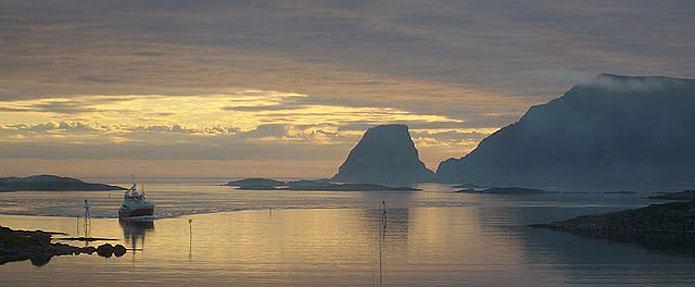 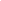 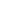 ¿QUÉ TE ESPERA EN ESTE VIAJE?Laponia es un gran territorio situado al norte de Europa que comprende parte de los  países escandinavos. A pesar de la diversidad de nacionalidades, los habitantes de esta área se unen en una sola y gran cultura, la Sami. Conservando todavía las tradiciones y los hábitos transmitidos por sus antepasados, los samis se dedican aún hoy en día a la pesca, a la caza y a la ganadería de renos, tienen sus propias leyes, su propio idioma y cuentan con una rica historia. Laponia es además conocida como “el territorio de la luz” porque en temporada de verano, el sol es capaz de iluminarnos durante las 24 horas del día. Este viaje será un verdadero encuentro con los grandes espacios nórdicos, entre ellos, Finlandia y Suecia con sus grandes Parques Naturales donde la naturaleza muestra todo lo que tiene de salvaje y virgen. Más adelante entraremos en Noruega hasta alcanzar su mítico Cabo Norte, para luego sumergirnos en una travesía marítima en el expreso costero Hurtigruten, divisando la costa noroeste de Noruega, los Alpes de Lyngen, antes de poner rumbo a la ciudad de Tromso.Es éste un bello recorrido sobre la legendaria línea del Círculo Polar Ártico, combinando días de senderismo, traslados en un vehículo de 9 plazas, transporte marítimo y navegación en canoa, que nos harán vivir plenamente la esencia de la cultura lapona y la naturaleza del Gran Norte.Fechas 2022JulioDel 28 de junio al 12 de julio. Especial sol de medianocheSeptiembreDel 3 al 17 de septiembre. Especial auroras borealesPLAN DE VIAJEDía 1. Vuelos a TromsoVuelos desde España a Tromso. Llegada y encuentro con el guía.Alojamiento en cabaña o albergue.Día 2. Mañana libre en Tromso - Senderismo - Mirador StorsteinenMañana libre para descubrir la ciudad de Tromso y su variada oferta cultural. Considerada la capital económica del Norte desde hace siglos, acogedora y cosmopolita, Tromso está situada en una isla a 69ºN. Esta animada ciudad es también la puerta al océano Ártico y en otros tiempos fue el punto de partida de numerosas expediciones polares como lo demuestra el interesante "Polar Museet".Por la tarde, reunión con el guía para realizar un trekking hasta el mirador de Storsteinen. La subida es bastante empinada aunque de corta duración (1h 15min aprox. por trayecto). Los que lo deseen pueden subir en teleférico (aproximadamente 10€ a cargo del viajero, opcional). Desde la cima podremos apreciar las mejores vistas de la ciudad de Tromso, su impresionante paisaje y todo el entorno que rodea a esta pequeña ciudad.Alojamiento en cabaña o albergue.Día 3. Parque Nacional de AbiskoHoy nos despertaremos en Tromso. Después de despedirnos de esta cosmopolita y alegre ciudad nos dirigiremos hacia Suecia, exactamente hacia el Parque Nacional de Abisko.Como curiosidad, a lo largo del camino, nos recordarán las cruentas batallas que se libraron en estas tierras durante la segunda guerra mundial. En ellas participaron alrededor de 100 españoles enrolados en la Legión Extranjera junto a los franceses, donde perecieron más de la mitad de los combatientes.Una vez llegados al Parque de Abisko realizaremos un trekking de unas tres horas que transcurre en su mayor parte junto al margen de un caudaloso río. Caminaremos entre bosque sobre senderos bien marcados y sin superar apenas desnivel. El Parque Nacional de Abisko, junto a la frontera de Noruega, se fundó en 1909, el mismo año en el que se promulgaron las primeras leyes de conservación de la naturaleza en Suecia. El propósito original del parque de Abisko era la preservación de un área de características nórdicas. Posteriormente, el parque ha pasado a ser una importante atracción turística y centro concurrido para el senderismo.Alojamiento en cabaña o albergue.Día 4. Kiruna - Navegación en canoa en un lago finlandés - EnontekioNos despedimos de la tranquila y hermosa naturaleza de Abisko para dirigirnos a la ciudad minera de Kiruna, en la Laponia sueca. Visitaremos la ciudad considerada la capital de la Laponia sueca, situada entre dos montes, el Kiirunavaara y el Luossavaara, junto al lago Luossajarvi.Cerca de Kiruna se encuentra la montaña Kebnekaise, la cima más alta de Suecia con 2.117 metros de altitud. Como curiosidad, cabe destacar que hay  más de 6.000 lagos en el municipio de Kiruna, siendo el lago Tornetrask el mayor de todos. Después de nuestra visita cultural a Kiruna nos dirigiremos hacia la localidad de Enontekio en Finlandia, muy cerca de la frontera sueco-finlandesa y donde haremos una fácil  excursión en canoas por las tranquilas aguas del lago con el mismo nombre. Disfrutaremos de las agradables vistas del lugar que colinda, en sus orillas, con otro de los Parques Nacionales más reconocidos de Finlandia, el Parque Nacional Pallas-Yllästunturi, uno de los mejor conservados y donde habitan innumerables especies del ecosistema lapón.Alojamiento en cabaña o albergue, donde será posible disfrutar de una auténtica sauna finlandesa.Día 5. Rovaniemi, capital del norte de FinlandiaVisita y día libre en Rovaniemi. Considerada la capital del norte de Finlandia y capital administrativa lapona dado su amplio núcleo poblacional, recomendamos visitar el centro, el Museo Arktikum y el famoso “Círculo Polar Ártico”, donde se dice habita “Papa Noel”. Después de la visita nos trasladaremos hacia la localidad de Salla, muy próxima a la frontera Rusa.Alojamiento en cabaña o albergue.Día 6. Senderismo en el Parque Nacional de Oulanka En este día nos dirigimos hacia el Parque Nacional de Oulanka, espacio protegido desde 1956. Oulanka abarca una extensión de 270 kilómetros cuadrados y está ubicado en la municipalidad de Kuusamo y Salla. El Parque está formado por bosques de pinos, hermosos valles con abundantes ríos y rápidos mezclados con bancos de arena donde viven numerosas especies animales, algunas de ellas en peligro de extinción. Nos dirigiremos hacia el Centro de Interpretación de Hautajarvi y desde allí realizaremos una marcha en los alrededores del parque. Se trata de una marcha circular de aproximadamente 12 km que transcurre por cómodos senderos bien marcados, entre bosques, lagos y ríos que cruzaremos gracias a los puentes colgantes construidos en esta zona del parque. La duración aproximada es de 4 horas.En el año 1940, después de que las tropas del ejército finlandés detuvieran a las tropas soviéticas que querían invadir el país, parte del municipio de Salla fue cedido a la Unión Soviética. A esta parte de la ciudad se la conoce como Salla antigua. Encontramos en Salla parte de la Salpa line, una línea de barricadas y bunkers construidos para defender Finlandia de una posible invasión soviética. Tiene 1200 kilómetros de largo y se extiende desde el Golfo de Finlandia hasta Petsamo.Alojamiento en cabaña o albergue. Día 7. Tankavaara - Parque nacional Urho Kekkosen - SaariselkäHoy nos dirigiremos hacia el pueblo de Tankavaara, con un ambiente sacado  de alguna novela sobre la búsqueda de oro en el siglo XIX. De hecho, en Tankavaara se llevan a cabo cada verano campeonatos internacionales de lavado de oro, siendo el único pueblo minero de oro europeo auténtico, donde aún se puede saborear la fiebre de tan preciado mineral. Visitaremos el Parque Nacional de Urho Kekkosen fundado en 1983 y que cubre 2.550 kilómetros cuadrados junto a la frontera rusa, siendo una de las mayores áreas protegidas de Finlandia. En él nos calzaremos de nuevo nuestras botas de trekking para realizar un paseo de unos 10 km en el que tendremos oportunidad de ver el exquisito cuidado con el que tratan los finlandeses su riqueza natural y en especial sus recorridos naturales.Esta noche nos dirigiremos a la población de Saariselka donde dormiremos en una cabaña típica.Día 8. Día cultural Sami - Inari - KarasjokDespertaremos en Saariselka con destino a Inari, que es el municipio con la superficie más grande de Finlandia (17.321km2), pero con una densidad de población de tan sólo 0,5 habitantes/km2 (7.800 habitantes). Este municipio de naturaleza salvaje es vecino de dos países, Noruega y Rusia. Inari es el lugar ideal para descubrir la fascinante y evidente cultura Sami, es decir, los autóctonos lapones. En Finlandia hay alrededor de 7.000 samis, la mayoría de los cuales viven en la parte más septentrional de Laponia. Tendremos la oportunidad de visitar Siida, el Museo Sami del pueblo de Inari, considerado el más completo e interesante sobre la cultura Sami. Seguimos nuestro recorrido, esta vez rumbo a Noruega, hacia la ciudad fronteriza de Karasjok. Alojamiento en cabaña o albergue.Día 9. Karasjok - Honningsvag - Stabbursdalen - Peñón del Cabo NorteNos despertaremos en Karasjok donde haremos una visita a la ciudad. Se trata de la capital administrativa de los habitantes samis noruegos y sede del parlamento local, un lugar de cruce de culturas donde se encuentran muchas de las instituciones samis. Entre ellas destacan el Parlamento con su característico edificio, las Colecciones Sami, Sami Radio, la Biblioteca Nacional Sami y el Centro Cultural Sami, por mencionar algunas.Seguimos nuestra ruta al norte hacia Honningsvag, ciudad que se disputa el título de ser la ciudad más septentrional del mundo, para finalmente alcanzar el mítico Cabo Norte. Haremos un alto en el camino para desperezarnos y estirar las piernas en el Parque Nacional de Stabbursdalen, que posee el bosque de pinos más septentrional del planeta y un río salmonero muy apreciado por los pescadores. Esta zona es un lugar muy privilegiado, con un paisaje ideal para hacer senderismo donde estaremos prácticamente solos, disfrutando de la naturaleza y las panorámicas.Seguiremos nuestro camino hacia el peñón de Cabo Norte, el cual siempre ha sido un importante punto de orientación para el tráfico marítimo. La denominación  de Cabo Norte aparece por primera vez en las cartas náuticas de una expedición inglesa dirigida por el capitán de fragata Richard Chancellor que en 1553 partió en busca del pasaje noreste hacia China sin conseguirlo. Cabo Norte se encuentra a 307 metros sobre el nivel del mar y es conocido como el punto más septentrional del continente europeo. Después de la cena y muy próximo a la media noche, nos dirigiremos al peñón de Cabo Norte para su visita. En el periodo entre los meses de junio y julio podremos observar el fenómeno llamado Sol de Medianoche, donde tendremos 24 horas de luz plena y jamás veremos ocultarse el sol, siempre y cuando las condiciones meteorológicas lo permitan.Alojamiento en cabaña o albergue. Día 10. Gjesvaer y senderismo en KnivskjeloddenHoy por la mañana visitaremos Gjesvaer, un pintoresco pueblo de pescadores donde se encuentra una de las mayores reservas de aves marinas donde conviven frailecillos, gaviotas, águilas de mar, cormoranes y alcatraces entre otras especies. Esta enorme reserva de aves ha sido la responsable de dar fama a sus interesantes safaris de pájaros, considerada la segunda atracción turística en Cabo Norte (actividad que, aunque opcional, recomendamos siempre a los viajeros). En los meses de junio, julio y hasta principios de agosto existe la posibilidad de realizar esta excursión opcional a cargo del viajero para observar esta increíble reserva de aves marinas en un cercano acantilado. Por la tarde nos dirigiremos al cabo rocoso de Knivskjelodden, que sobrepasa el cercano macizo Peñón de Cabo Norte en 1,5 km mar adentro. Realizaremos una excursión por el sendero más septentrional del mundo, a través de taiga y turberas donde pastan manadas de renos, para luego continuar a orillas del mar y alcanzar así Knivskjelodden, "el verdadero Cabo Norte” al que se puede acceder tan sólo andando. Esta es la marcha más larga de todo el viaje, alrededor de 18 km. Transcurre en parte por sendero bien marcado y parte por zonas más pedregosas, pero sin ninguna dificultad; a medida que nos acercamos al norte vamos descendiendo aproximadamente unos 300 m hasta llegar casi a nivel del mar. Este es un sendero de ida y vuelta de unas 6 horas.Alojamiento en cabaña o albergue. Día 11. Gjesvaer - Hammerfest - SeilandHoy dejaremos la tranquila aldea de Gjesvaer para retomar el rumbo hacia el Suroeste, hacia la isla de Kvaloya, donde se encuentra la ciudad de Hammerfest, otra ciudad que se asigna el título de «ciudad más septentrional del mundo», aunque este galardón también es disputado por Barrow (en Alaska) y Longyearbyen (Svalbard, Noruega). Es además la ciudad más antigua del norte del país y fue la primera del Norte de Europa en tener iluminación eléctrica en las calles en 1891. Otro dato de interés es el Monumento del Meridiano, declarado patrimonio de la Humanidad por la Unesco, en memoria del primer estudio de medición internacional de la forma y tamaño del globo, que concluyó aquí en 1855.Tendremos tiempo libre en la ciudad para poder subir a su magnífico mirador, comprar recuerdos o visitar alguno de los museos de la ciudad, entre los que destaca el “Museo de la Reconstrucción”, orgulloso homenaje a los ciudadanos que decidieron reconstruir la ciudad después de que los nazis aplicaron la ley de tierra quemada en su retirada en 1944. Una vez terminada la jornada embarcamos en un ferry con nuestro vehículo para pasar dos noches en la espectacular e inexplorada isla de Seiland. Día 12. Trekking en el Parque Nacional de SeilandPocas son las personas que visitan esta isla a lo largo del año. Prácticamente virgen, esta isla no llega a 200 habitantes a pesar de ser una de las 10 islas más grandes del territorio continental noruego. Casi todos los habitantes son samis que mantienen intactas sus costumbres ligadas al mar y a los renos.  La misteriosa isla de Seiland fue declarada recientemente Parque Nacional por su exclusiva belleza natural y sus 2 glaciares, el Seilandsjokelen y el Nordmannsjokelen. Esta isla es llamativamente salvaje incluso en comparación a los paisajes a los que Noruega nos tiene acostumbrados: fiordos rodeados por montañas escarpadas y abruptos acantilados se mezclan con numerosos ríos y lagos que recorren la isla sin senderos marcados. Para descubrir Seiland realizaremos un trekking de unos 10 Km aproximadamente hasta llegar a una cabaña a orilla de un lago donde almorzaremos y podremos calentarnos al calor del fuego.Al finalizar la jornada volveremos a nuestras cabañas a descansar acompañados del inconfundible sonido del charrán ártico, siendo espectadores de los eternos atardeceres de estas latitudes.Día 13. Seiland - Alta - Museo rupestre Hjemmeluft Amaneceremos en la isla de Seiland y nos dejaremos llevar por su vida tranquila totalmente dominada por el ambiente ártico. Después tomaremos el barco de regreso hacia otra de las localidades más conocidas del gran norte Noruego, la ciudad de Alta, situada en las orillas del fiordo homónimo. Alta cuenta con una población de aproximadamente 17.000 habitantes cuya mayoría vive a orillas de la parte interna del fiordo, disfrutando de un clima acogedor donde las temperaturas del verano son comparables con las del sur de Noruega. Las zonas bajas de la ciudad están protegidas de las tormentas de invierno. El cielo limpio perpetuo de Alta fue la razón por la que la ciudad fue señalada como un excelente lugar para estudiar las auroras boreales. Visitaremos el museo Hjemmeluft, donde divisaremos una gran cantidad y variedad de grabados rupestres con una antigüedad entre 2.000-6.200 años. Éstos están inscritos en la selecta lista de patrimonios de la humanidad de la UNESCO. Los grabados rupestres de Alta se encuentran entre los más numerosos del mundo. A pesar de su latitud, el fiordo de Alta con sus aguas abundantes en peces atrajo a los hombres desde hace más de 6.000 años, como lo atestiguan estos grabados dejados por los habitantes de la época sobre las colinas que dominan el fiordo y que en los que podremos ver escenas de caza y pesca, embarcaciones de gran tamaño cuyas formas alargadas nos recuerdan los imponentes barcos vikingos…Todo ello, accediendo por un sendero y disfrutando de las vistas de los fiordos de Alta.Alojamiento en cabaña o albergue.Día 14. Lancha rápida a la lengua de hielo de Jokelfjord - Skjervoy - Barco a TromsoDespués de nuestro desayuno, nos dirigiremos rumbo al glaciar de Oksfjord, uno de los tres glaciares existentes en el municipio de Loppa y donde radica el punto más alto de la Laponia noruega (1.204 metros). Nuestro objetivo será aproximarnos en barca a la impresionante lengua de hielo de Jokelfjord, la única en la Europa continental que cae directamente al mar. Podremos comprobar in situ la velocidad del cambio climático y la acelerada retirada de los frentes glaciares.Después de la culminación de esta excursión disfrutaremos de un bonito recorrido, retomando la carretera del norte para alcanzar el puerto de Skjervoy. Aquí nos embarcaremos en el expreso costero Hurtigruten que nos llevará en una apacible travesía por las tranquilas aguas del interior de los fiordos noruegos. Durante la navegación atravesaremos paisajes que nos dejarán fascinados, donde se sucederán más glaciares, lagos y montañas como los impresionantes Alpes de Lyngen; oportunidad merecida de admirar los indescriptibles fiordos noruegos hasta nuestro destino final en la capital del norte: Tromso.Alojamiento en cabaña o albergue. Día 15. Vuelos de regresoTraslado al aeropuerto y vuelos de regreso a España.Nota importanteEspecial información Covid19Puedes consultar la información relativa a los requisitos de entrada en los siguientes enlaces:NORUEGAhttps://www.visitnorway.es/organiza-tu-viaje/informacion-coronavirus-covid-19/FINLANDIAhttps://new.visitfinland.com/en/practical-tips/covid-19/SUECIAhttps://visitsweden.com/about-sweden/information-for-travellers-corona-virus/La información más actualizada también se proveerá al realizar la reserva.—Esta ruta es un viaje diseñado y organizado por Tierras Polares, que ha de ser considerado como una expedición, donde pueden ocurrir circunstancias imposibles de prever, como mal tiempo. Conserva todos los componentes de aventura y descubrimiento presentes en nuestros viajes. El orden de las actividades puede no coincidir con el expuesto.La ruta es orientativa, y está sujeta a modificaciones y variaciones sobre el terreno debido a causas climatológicas, de la mar, del hielo, de las carreteras, logísticas o técnicas, que requieren flexibilidad por parte del viajero.PRECIODesde 3.495 €INCLUYE / NO INCLUYEINCLUYEVuelo de Madrid/Barcelona (consultar otras ciudades) a Tromso i/vTraslado desde/hacia el Aeropuerto de Tromso 14 noches de alojamiento en albergues o cabañas en Finlandia, Noruega y SueciaTodos los traslados durante la estancia según descripción del programa en vehículo exclusivo para el grupoDesayunos, comidas tipo picnic y cenas durante los días de viaje según programa, salvo días de vuelo, en visitas por ciudades, en transportes marítimos y cena de despedidaTraslado en el Expreso Costero Hurtigruten como el descrito en el programaVisitas culturales a museos sami en Inari y rupestre en AltaEntrada al peñón de Cabo NorteActividades de canoa según programaActividades de trekking y senderismo, descritas según programaGuía exclusivo de Tierras Polares conocedor de la zona de habla castellanaSeguro de viaje multiaventuraNO INCLUYETasas aéreas y gastos de gestión de los billetes aéreos (aprox. 180-280€)Comidas en los días de vuelo, en transportes marítimos, cena de despedida y visitas libres por ciudadesGastos derivados de la meteorología adversa, del retraso de vuelos o de incidencias con el equipajeExcursiones y transportes opcionalesCualquier supuesto no especificado en el apartado “Incluye”PUNTOS FUERTES DEL VIAJEEl viaje más completo que se pueda realizar en la región lapona, a través de Finlandia, Noruega y Suecia.Visita de las ciudades más septentrionales del mundo y las capitales de los pobladores samis autóctonos de estas regiones del norte.Realizar los mejores recorridos de senderismo en los parajes lapones más impresionantes.Conocer los Parques Nacionales de Abisko, Oulanka, Urho Kekkosen y el de la Isla de Seiland.Alcanzar el mítico Peñón de Cabo Norte y el Knivskjellodden, punto más septentrional del continente europeo.Recorridos en canoas, en lancha rápida, en ferry y en el expreso costero Hurtigruten, admirando los indescriptibles fiordos noruegos.  Una gran integración, propia de nuestros pequeños grupos de viajeros, siempre acompañados del guía de habla castellana conocedor de la zona.Experimentar en la salida de julio el sol de medianoche, y en la salida de septiembre las auroras boreales.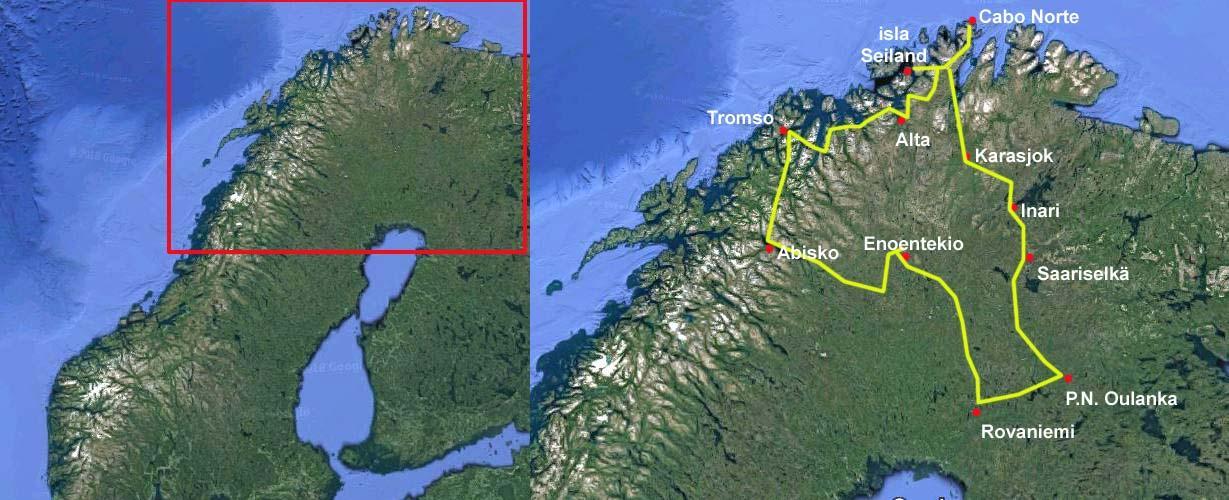 POR QUÉ VIAJAR CON TIERRAS POLARESPIONEROS DE LA AVENTURA EN EL ÁRTICO. Desde 1985, Ramón Larramendi, explorador polar fundador de Tierras Polares, no ha parado de explorar y crear nuevas rutas. Nuestros viajes de aventura a Groenlandia, Islandia, Noruega y Laponia son pioneros en nuestro país.EXPERTOS EN AVENTURA. Nuestros viajes son fruto de la experiencia de casi 30 años en el mundo de la aventura y miles de viajeros que ya han compartido nuestra pasión. Disponemos de logística propia en Groenlandia, Islandia y Noruega que nos permite ofrecer viajes originales a precios muy buenos, con la mayor garantía de adaptación al cambiante medio ártico y donde la seguridad es nuestra prioridad.EMPRESA RESPONSABLE Y COMPROMETIDA. Queremos promover cambios reales y por ello financiamos y organizamos el Proyecto Trineo de Viento, para desarrollar el primer vehículo limpio de investigación científica polar, y SOS Thule, un plan de desarrollo de la mítica región de Thule para impedir que se pierda una cultura milenaria. Cuando viajas con nosotros apoyas estos proyectos.GRUPOS REDUCIDOS. Nuestros grupos suelen ser de 7 u 8 viajeros, y un máximo de 12. Nuestro estilo es casi familiar, flexible, con un ambiente de colaboración y participación como si de un grupo de amigos se tratase, con muchas ganas de pasarlo bien.  DESCUENTO SI YA HAS VIAJADO CON NOSOTROS de un 2% si haces tu 2º o 3º viaje, un 3% si es tu 4ª o 5ª vez...y si son más veces, condiciones muy especiales. PRECIOS SIN SORPRESAS. Incluimos en nuestros ajustados precios prácticamente todos los gastos y actividades de aventura de tu viaje, y si viajas solo no tendrás que pagar más.UNA GRAN COMUNIDAD VIAJERA. Con decenas de miles de viajeros, nuestro Facebook es una de las mayores comunidades de viajes que existen en nuestro país; un lugar donde compartir, informarte o ganar premios polares. facebook.com/tierraspolaresviajes instagram.com/tierraspolares/INFORMACIÓN IMPORTANTE SOBRE ESTE VIAJECondición físicaLas excursiones que se plantean son de nivel fácil pero con una exigencia continuada a lo largo de los días, es decir, asequibles para un público con un mínimo de forma física, acostumbrado a hacer excursiones de baja montaña. Tipo de viaje y nivelViaje de aventura. Nivel Medio.Las actividades tienen una duración que oscila entre las 2 y las 5 horas, salvo el trekking de Cabo Norte, que tendrá una duración de 6-7 horas. Los ritmos son suaves y con paradas frecuentes, siempre adaptándose al ritmo del grupo y a las condiciones climatológicas. Las actividadesCanoa: La navegación se realiza en canoas dobles. Es un agradable paseo sobre aguas tranquilas en las cuales no es necesario tener experiencia previa.Nos reservamos el derecho de cancelar cualquier actividad marítima/náutica en función de las condiciones climatológicas.Trekking, excursiones y senderismoLos recorridos a pie son fáciles; las rutas se realizan por senderos y caminos marcados en gran parte del recorrido. El guía adaptará el ritmo de las marchas en función del grupo y de las condiciones climatológicas. En las actividades el viajero portará en una mochila pequeña tan sólo el material personal necesario para cada jornada, como el picnic, ropa de abrigo, chubasquero, pantalón de agua o cámara fotográfica.Se recomienda llevar una bolsa de viaje con todo el equipaje. A fin de realizar más cómodamente el viaje, es importante llevar un equipaje moderado para facilitar las cargas y descargas del vehículo.Los vehículosEl viaje se realiza en una furgoneta tipo minibus de 9 plazas, los recorridos serán por carreteras asfaltadas en la mayoría de los casos. La distancia total del viaje puede oscilar en torno a unos 2.500 km. Los periodos de conducción están estudiados para ser muy optimizados e intercalados con actividades y evitar períodos largos. Lo normal es hacer un par de horas al día, aunque en algunos casos podrían exceder las 5 horas de coche.Tamaño del grupoLos viajes se realizan en grupos reducidos de 4 a 8 personas acompañadas por un guía. Los viajeros reservan su plaza, independientemente del número que sean, y Tierras Polares va uniéndolos al grupo hasta llegar al máximo de 8 integrantes. Este tamaño reducido del grupo propicia un trato estrecho y casi familiar entre sus miembros, creándose un excelente ambiente.Temperatura, clima y horas de luz Considerando la latitud donde se encuentra Laponia, por encima del Círculo Polar Ártico, el clima es muy suave. Durante los meses de verano en Laponia, la temperatura media está en torno a los 13ºC, aunque las máximas diarias pueden llegar a los 20ºC. Las temperaturas mínimas pueden llegar a los 8ºC. Sin embargo, el clima es húmedo y llueve regularmente, por lo que hay que ir preparados con ropa impermeable.Debido a la latitud de Laponia, la alternancia día/noche no es la misma que en nuestras latitudes. En verano, el sol está permanentemente por encima del horizonte mientras que en invierno la noche es continuada. Cuanto más al norte del Círculo Polar Ártico, más tiempo se puede observar este fenómeno. Por ejemplo en Cabo Norte, que se encuentra en la latitud 71º, aproximadamente entre mediados de mayo y finales de julio, el sol es visible las 24 horas del día.En Cabo Norte:Salida de julio 24 horas de sol. El conocido como “sol de medianoche''.
Septiembre 16-11 horas de luz. Posibilidad de ver las primeras auroras boreales especialmente en los lugares más al sur del viaje.Edad mínima recomendadaLa edad mínima recomendada es de 12 años. Todos los menores de 18 deberán estar acompañados por sus padres o tutores legales.La alimentaciónDado el tipo de viaje de tipo aventura, la elección de los alimentos y, sobre todo, las frutas y verduras podría ser limitada. Sin embargo, nos esforzamos por ofrecerlas en las cenas y comidas  en la medida de lo posible.Los desayunos serán bastante completos, las comidas serán tipo picnic: bocadillos, frutos secos, embutidos, etc. Las cenas calientes se preparan junto con el guía en el alojamiento. Este tipo de viaje implica un mínimo de espíritu de grupo y colaboración por parte del viajero.Bebidas: Las bebidas alcohólicas en Laponia se venden a precios exorbitantes en comparación con los nuestros. Por lo tanto, para los que desean acompañar alguna cena con una bebida, recomendamos traerlas de España o comprarlas en el Duty Free en Noruega antes de salir del aeropuerto. Puesto que Noruega no pertenece a la UE es posible beneficiarse de las tiendas libres de impuestos en los aeropuertos.Las tareas comunesEsta aventura, como todas las de Tierras Polares, tiene un espíritu de colaboración y camaradería o trabajo en equipo, donde valoramos sobre todo el buen humor, el buen ambiente y la tolerancia hacia los compañeros. El guía dirigirá todas las operaciones comunes, pero las actividades se harán entre todos. Algunas tareas como cargar el vehículo, preparación de la comida, fregar los platos, hacer la compra u otras tareas que sean necesarias, se realizan por igual entre todos los participantes, incluido el guía.Los alojamientosEn las cabañas las habitaciones suelen ser comunes y mixtas, pudiendo alojar desde 2 a 5 personas por habitación, en literas o camas. Normalmente cuentan con aseos y duchas interiores, así como con agua corriente y electricidad 220V. La cocina y el comedor suelen estar bastante equipados. El estándar es sencillo, pero muy confortable con todo el encanto típico de las cabañas escandinavas. Las cabañas son muy acogedoras, pueden tener chimenea incluso sauna y están inmejorablemente conservadas. En los alojamientos escandinavos tipo cabañas no existe servicio de limpieza. Es costumbre y norma habitual dejar las mismas tal y como se reciben, para lo que se pide la colaboración de todos los viajeros.GuíaEl guía-acompañante es conocedor de la zona y será de habla castellana. La misión del guía es coordinar y conducir al grupo a través del recorrido prefijado según ficha técnica de viaje y ruta prevista. El guía nos acompañará en todo momento, en las excursiones, garantizando con su experiencia y conocimiento del entorno el cumplimiento de las actividades programadas en los traslados y rutas según ficha de viaje, todos integrados en un grupo pequeño de tan sólo 8 viajeros que los hacen muy familiares y amenos.En caso de fuerza mayor, condiciones climatológicas adversas etc., el guía puede cambiar la ruta si lo estima necesario. Condiciones que puedan resultar molestas pero que carecen de riesgo, como lluvia o similares, no son motivo de cambio de ruta. Ramón Larramendi y Tierras Polares, pioneros de la aventura en LaponiaTierras Polares fue creada por Ramón Larramendi tras completar la Expedición Circumpolar 1990-93, un viaje de exploración de 14000 Km. en trineo de perros y kayak desde Groenlandia hasta Alaska durante tres años continuados de viaje. Ésta expedición, realizada por él con tan solo 24 años, está considerada la expedición española más importante del S.XX y fue merecedora de un extenso artículo en la edición mundial de National Geographic en 1995. Ramón inició sus aventuras en Noruega en 1989 con la expedición que recorrió durante 3 meses los 2.500 kilómetros de costa noruega. Cuando en España prácticamente nadie soñaba con una aventura así, esta expedición le convirtió ya a sus 21 años en uno de los primeros en realizarla a nivel mundial. Este fue el comienzo de una frenética actividad de expediciones por todo el ártico entre 1985 y 1995.Ramón llegó a Noruega hace 25 años, y ya entonces despertó su interés en crear rutas de aventura en un lugar donde apenas había turismo de este tipo. En la actualidad nuestros viajes en Noruega son fruto de la experiencia de casi 25 años y miles de viajeros que han viajado con nosotros y compartido nuestra pasión por la aventura. Tierras Polares opera directamente sus rutas sobre el terreno, sin intermediarios, para ello disponemos de una red logística propia en Noruega, que nos permite ofrecer viajes originales a precios muy buenos y con la mayor garantía de adaptación al cambiante medio ártico. La seguridad es nuestra prioridad. La pasión y el entusiasmo de nuestros guías por el país, combinada con su trato sencillo, es nuestra marca.Estos viajes le convirtieron en un auténtico pionero de la exploración polar en España, un país de escasa tradición polar, donde las rutas de aventura que él ha creado, se han convertido en la oferta pionera a destinos polares de nuestro país. Actualmente Ramón Larramendi sigue inspirando la filosofía de viaje de Tierras Polares y seguro que muchos de vosotros lo habréis visto en televisión colaborando como especialista polar en programas como Al filo de lo Imposible, como miembro de la expedición de los primeros españoles en llegar al Polo Norte o con su amigo Jesús Calleja en Desafío Extremo. Su gran pasión por la exploración polar sigue viva en proyectos como el Trineo de Viento el primer trineo eólico del mundo, laboratorio móvil “0” emisiones para las zonas polares, creado e ideado por él, que le ha permitido explorar los rincones más remotos de Groenlandia y la Antártida.Más información sobre Ramón Larramendi: ramonlarramendi.comFacebook: /ramonlarramendi/  Twitter: @RamonLarramendi   Instagram: @RamonHLarramendiConcurso de fotografía, vídeo y relato cortoTierras Polares organiza cada año un concurso de fotografía, vídeo y relato corto entre todos los viajeros que hayan realizado alguna de nuestras rutas. Prepara tu cámara y tu imaginación si quieres participar: la foto más divertida, el relato más original o el vídeo que mejor refleje vuestro espíritu de exploración pueden ser los ganadores. Las bases del concurso serán publicadas en www.tierraspolares.es y os mantendremos informados para que todos podáis participar.INFORMACIÓN ÚTIL PARA EL VIAJEROTarjeta Sanitaria EuropeaAntes de partir, es recomendable obtener la Tarjeta Sanitaria Europea, que podéis solicitar en vuestro centro médico de la Seguridad Social. Esta tarjeta certifica el derecho de su titular a recibir prestaciones sanitarias, si fuera necesario, durante la estancia en cualquier país de la Unión Europea y también en algunos del Espacio Económico Europeo como Noruega.MonedaEn Noruega se utiliza la Corona Noruega (NOK). 1 Euro = 10,14 NOK (dato de diciembre 2021)En Suecia se utiliza la Corona Sueca (SEK). 1 Euro = 10,56 SEK (dato de diciembre 2021)En Finlandia se utiliza el EURO.Cambio1 Euro = 10,14 NOK (dato de diciembre 2021)Puedes consultar el tipo de cambio actual aquí: https://www.riacurrencyexchange.es /?pc=tierraspolaresEsta web, además, es una de las mejores opciones si quieres cambiar dinero antes del viaje. Para residentes en territorio español (Península y Baleares), pueden enviar el dinero a tu casa (lo pides a través de su web, lo pagas y te lo mandan de forma segura), y también puedes recogerlo en una de sus oficinas, reservándose previamente aquí en su web. Introduce en el apartado "Código promocional" el código POLARES y de esa forma disfrutarás además de un descuento especial.Efectivo calculado necesario para el viajeNoruega es uno de los lugares más caros del mundo, llegando a costar algunas cosas de 4 a 5 veces más que en España. Sin embargo, no es necesario llevar mucho dinero en coronas noruegas ya que casi todos los gastos están incluidos en el precio del viaje. Dónde sacar dineroEs posible pagar con tarjeta en prácticamente cualquier establecimiento sin importe mínimo. Consulta en tu banco el tipo de cambio y las comisiones aplicadas.Documentos necesarios Pasaporte en vigor.Desfase horarioNo hay diferencia horaria con Noruega y Suecia mientras que en Finlandia, la diferencia horaria es de una hora más que en España. IdiomaNoruego, sueco y finés. La gran mayoría de la gente habla inglés.Electricidad220 V, 50-60 Hz.MedicinasLlevamos un botiquín, pero recomendamos llevar artículos de uso personal como medicinas si se sigue algún tratamiento o se es propenso a alguna dolencia en particular, artículos para el cuidado de los pies, como vaselina, tiritas, etc. Durante el mes de julio, y en menor medida en agosto, en el interior de Laponia hay mosquitos. Su picadura es similar a la que podemos encontrar en España, pero debido a su abundancia en ciertas zonas, recomendamos ir preparados con repelente y mosquitera de cara para las actividades al exterior.Equipaje Las compañías aéreas suelen autorizar 20kg, a los que puedes sumar 5kg de cabina. Es importante llevar un equipaje moderado, para facilitar las continuas cargas y descargas del vehículo.En caso de que el equipaje se extravíe o dañe durante el vuelo, es fundamental que se acuda al mostrador de la compañía aérea para reclamar el código P.I.R. (Parte de Irregularidad en el equipaje, código de barras que dan en la facturación de la maleta) antes de salir del aeropuerto. Este es un requisito necesario para la tramitación por parte de la compañía aérea y para solicitar posible cobertura del seguro y consultar fecha prevista de entrega.IMPORTANTE: para todos los vuelos provenientes de España que vayan a una ciudad de Noruega haciendo escala previamente en otra ciudad del país (Oslo, Bergen…) es imprescindible hacer el cambio de cinta al equipaje según la normativa de control de aduana en Noruega. Rogamos confirmar la información al mostrador durante la facturación.MATERIAL PROPORCIONADO POR TIERRAS POLARESTierras Polares facilitará el material necesario para la realización de las actividades descritas en el programa.Nota: En la mayoría de los alojamientos escandinavos tipo cabañas o albergues no está permitido el uso del saco de dormir. Esto no será necesario puesto que siempre dormiremos en camas o literas equipadas con sábanas, edredones nórdicos o mantas. MATERIAL RECOMENDADO PARA TU VIAJERecomendamos repartir todo el equipaje en 2 bultos:Una mochila o bolsa de viaje (nunca maleta rígida), donde transportar la mayor parte de nuestro equipaje y ropa. Esta se transportará siempre en el vehículo y la llevaremos a nuestro alojamiento cada noche.Una mochila pequeña de día (20-30 litros de capacidad) en la que se llevará agua y el picnic para cada una de las excursiones, crema solar, cámara de fotos, ropa impermeable, etc.Nota: Es muy importante que toda la ropa sea de secado rápido. Por lo tanto el algodón está absolutamente desaconsejado y optaremos por fibras sintéticas, que son las que más rápido secan.Cabeza Gorro GorraBufanda tubular o “buff”Gafas de solCuerpo Camisetas sintéticasCamiseta térmica de manga largaChaqueta de forro polarAnorak acolchado ligero con relleno de fibra o plumasChaqueta impermeable y transpirable de montaña (Goretex u otra membrana similar)Pantalones de trekkingMallas largas (opcional)Pantalones impermeables y transpirables (Goretex u otra membrana similar) o pantalones normales de lluvia.Manos Guantes Pies Calcetines finosCalcetines gruesos y altos de fibra sintética Botas de trekking fuertes, impermeables y transpirablesZapatillas de trekking o de deporteSandalias ligeras con buena sujeción al pieChanclasArtículos de aseo/otros Crema de protección solar y labialRepelente para mosquitosMosquitera para la cabezaTapones para los oídos Antifaz para dormirTraje de bañoToalla sintética (de secado rápido)Botiquín personalEquipo de progresiónMochila de día 20-30 litros para las excursiones de díaUn par de bastones de trekking (muy recomendables)CantimploraLinterna frontalPrismáticos (opcional)Nota: Ésta no es una lista exclusiva. Añadir a ella artículos habituales de aseo y ropa cómoda para los traslados o en visitas y cenas en las ciudades.Por el tipo de viaje de aventura recomendamos transportar el equipaje en una bolsa de viaje o mochila, el uso de maletas rígidas está desaconsejado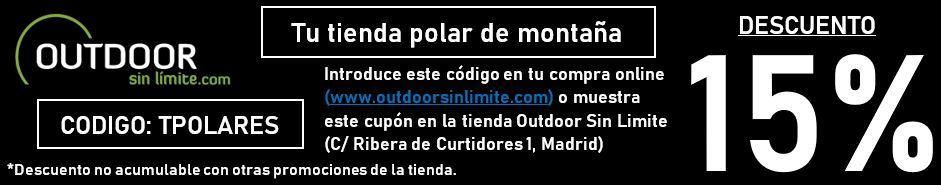 SUGERENCIAS DEL VIAJEEquipaje en cabinaA la ida se recomienda llevar en cabina, además de la documentación, la ropa imprescindible repartida entre lo que llevemos puesto y lo que llevemos en el equipaje de mano (en mochila de 20-30 litros): botas y pantalones de trekking, camiseta térmica, forro polar y chaqueta tipo Gore-Tex puestos; pantalones impermeables, gafas, gorro, guantes y otros objetos que te parezcan importantes, en el equipaje de mano. En un caso de extravío o retraso del equipaje, tendrías al menos todo lo necesario para poder comenzar el viaje. El equipaje de mano debe ser de un peso máximo de 5 kg y cuyas dimensiones no excedan de 55x40x23 cm. Recomendamos consultar las limitaciones de equipaje de mano con la aerolínea correspondiente.Dónde equiparnosTierras Polares y Ramón Larramendi van equipados en sus expediciones con ropa polar y material Altus y Grifone que recomendamos para tu viaje. Si necesitas comprar material, visita nuestra tienda polar Outdoor sin límite online o en C/ Ribera de Curtidores nº 1 Madrid y benefíciate de un 15% de descuento con nuestro código: TPOLARESCómo cambiar monedaSi eres residente en territorio español (Península o Baleares) y quieres cambiar dinero antes del viaje, una de las mejores opciones es Ria, una empresa que se encarga de enviarte el dinero a tu casa (lo pides a través de su web, lo pagas y te lo mandan de forma segura), aunque también puedes recogerlo en una de sus oficinas, reservando previamente aquí en su web. Si decides utilizar este servicio de cambio de dinero, introduce en el apartado "Código promocional" el código POLARES y, de esta forma, disfrutarás de un descuento. Ria cuenta con oficinas en Madrid, Barcelona, Valencia, Palma de Mallorca y Torremolinos (Málaga). El envío a tu domicilio es gratuito para importes de más de 200 € (menos de 200€ tiene un coste de 8 €) y puedes pedir cambio en diferentes monedas en un solo pedido. El código promocional de descuento te servirá para este viaje o para otros. Puedes consultar aquí en su web toda la información.RESERVAS Y FORMAS DE PAGOPara la reserva se debe realizar un depósito del 40% del importe total del viaje. La cantidad restante debe abonarse como mínimo 15 días antes de la salida, si no, consideramos la reserva anulada. El pago se hará mediante transferencia bancaria de tu cuenta corriente personal a la c/c de: VIAJES TIERRAS POLARES BANCO SABADELL: ES53 0081 2042 7800 0334 0741 SWIFT/BIC: BSAB ESBBLA CAIXA: ES65 2100 2281 150200309320SWIFT/BIC: CAIXESBBXXXBANCO POPULAR (TARGO BANK): ES81 0216 0476 13 0600317305 SWIFT/BIC: POHIESMMBBVA: ES29 0182 2015 2802 0162 9312SWIFT/BIC: BBVAESMMEn el apartado “Observaciones” del impreso de transferencia debéis especificar el/los nombres de los viajeros, la fecha y el nombre del viaje (nombre(s)/viaje/fecha). Otras formas de pago: Tarjeta de crédito/débito previa firma de una autorización, que se puede solicitar a la oficina de Tierras Polares y enviarla cumplimentada por fax o por e-mail.Tarjeta VISA del grupo GEA. Es imprescindible que enviéis un e-mail a info@tierraspolares.es o un fax de cada transferencia a la oficina (Fax: 91 366 58 94). WhatsApp (663.387.771)El justificante bancario de la transferencia es, a todos los efectos, un documento legal equivalente a una factura.SEGURO DE VIAJETierras Polares, en su labor como organizador de viajes de aventura y expediciones, incluye en el precio un seguro de viaje multiaventura válido para el ámbito europeo diseñado específicamente para el tipo de actividad que desempeña, garantizando a sus viajeros  la total tranquilidad y seguridad durante la realización del viaje. Es necesario advertir, no obstante, que Tierras Polares solo ejerce de intermediario en la contratación del seguro. En caso de tener que realizar cualquier trámite posterior a la contratación de éste, dichas gestiones deberán ser llevadas a cabo directamente entre el viajero y la compañía aseguradora. Tierras Polares no está autorizada a realizar dichas gestiones dado el carácter intransferible de las pólizas contratadas. Invitamos a todos los viajeros a leer atentamente las condiciones y coberturas de la póliza. Las personas mayores de 84 años no son asegurables.SEGURO OPCIONAL (AMPLIACIÓN DE CANCELACIÓN)Por otra parte, debido a que tanto las compañías aéreas como los proveedores de servicios tienen condiciones de anulación muy estrictas, Tierras Polares pone a disposición de sus viajeros una póliza especial de gastos de anulación. La formalización de este seguro deberá hacerse en el mismo momento de hacer la reserva del viaje. Consúltanos para más información.Condiciones Generales https://tierraspolares.es/wp-content/uploads/2021/10/CONDICIONES_GENERALES_DE_VIAJE_COMBINADO_OCTUBRE2021.pdfFILOSOFÍATierras Polares nace para hacer accesibles a todas las zonas más remotas del Ártico y el Antártico, con un tipo de viaje de descubrimiento inspirado en el espíritu de la exploración polar. Todas nuestras rutas son activas, nos gusta viajar de un modo natural, silencioso, simple y autónomo, a pie, en kayak, con esquíes, perros, canoa, bici… por zonas poco o nada transitadas. Tenemos diferentes niveles y tipos de viaje con propuestas para todos: desde viajes de aventura con trekking suaves realizables por cualquier persona activa amante de la naturaleza hasta viajes de exploración mucho más exigentes. Para ofrecer los mejores viajes diseñamos personal y artesanalmente nuestras propias rutas, que son originales y fruto de una búsqueda constante de los rincones más bellos y las zonas más interesantes. Nos gusta ser pioneros y por ello, en muchas ocasiones, proponemos rutas o zonas que no ofrece ninguna otra agencia del mundo. Organizamos la mayoría de las rutas directamente sobre el terreno. Todo esto implica una enorme complejidad logística cuya resolución vemos como un aliciente, un reto y parte del espíritu de exploración. Nos gusta colaborar estrechamente con la población local. Cuando en muchos lugares del mundo la masificación impide disfrutar plenamente de los rincones más maravillosos de nuestro planeta, el ártico es una bocanada de aire fresco. Un lugar en el que encontrarse a otro ser humano es todavía una alegría por lo poco habitual, y donde la fuerza de la naturaleza salvaje, cada día menos accesible en el resto del mundo, sigue siendo allí omnipresente. Nuestros grupos son pequeños, ya que creemos que, además de la belleza del lugar y lo interesante de la actividad, es igual de importante el espíritu y el tamaño del grupo. Nuestro estilo es casi familiar, flexible, con un ambiente de colaboración, integración y participación como si de un grupo de amigos se tratase, con muchas ganas de pasarlo bien y donde el humor es siempre bienvenido. Los grupos van acompañados por nuestros guías, obsesionados con la seguridad y con la firme intención de que todos y cada una de las rutas que hacemos sea un viaje único y una experiencia inolvidable. Tierras Polares fue creada por Ramón Larramendi tras completar la Expedición Circumpolar 1990-93, un viaje de exploración de 14000 Km. en trineo de perros y kayak desde Groenlandia hasta Alaska durante tres años continuados de viaje, para compartir la enorme riqueza de su experiencia creando un tipo de agencia y de viaje inexistente en la época. Una agencia que hiciera accesible las vivencias que él había tenido y las increíbles maravillas naturales que había disfrutado en el ártico y de ese modo, hacernos más conscientes de la necesidad de preservar ese tesoro todavía intacto.OBSERVACIONESNuestros viajes son activos y es muy importante informarse si el tipo de viaje que se va a realizar así como el nivel de dificultad se ajusta a nuestras expectativas y forma física. Se trata de viajes en grupo en lugares únicos que demandan la necesidad de respeto hacia otras culturas y también a nuestros compañeros de viaje. Las rutas por las que transcurren nuestros viajes son remotas, el estilo de vida puede ser muy diferente al nuestro y los acontecimientos, en su más amplio sentido, mucho menos predecibles que en unas vacaciones convencionales. La naturaleza de nuestros viajes deja por definición una puerta abierta a lo inesperado, y esta flexibilidad -necesaria e imprescindible- va a exigir de ti que te comportes como viajero y no como turista vacacional. Viajar por países cercanos a los polos hace que los itinerarios previstos sean proyectos de intención y no algo inmutable. En nuestro viaje pueden suceder imprevistos debidos a la climatología y los fenómenos naturales del país, como encontrar carreteras cortadas por mal estado de las vías debido a avalanchas, hielo o erupciones volcánicas, ríos muy caudalosos imposibles de vadear, retrasos en vuelos debidos a la climatología o ceniza en el aire, abundantes icebergs o viento fuerte que impidan la navegación. Las condiciones climatológicas y del hielo, la particularidad de unas infraestructuras escasas, los medios de transporte, los retrasos en aviones o barcos y otros factores impredecibles, pueden provocar cambios y requieren cierta flexibilidad. No es habitual que un itinerario sea sustancialmente alterado pero, si fuera necesario, el guía de nuestra organización decidiría cuál es la mejor alternativa a seguir. Nuestros viajes, realizados con anterioridad por nuestro equipo, reflejan un EQUILIBRIO que permite disfrutar de unas condiciones de comodidad generalmente suficientes, con la satisfacción de compartir UN VIAJE ÚNICO. Habrá jornadas realmente placenteras, pero en otras prescindiremos de ciertas comodidades para entrar de lleno en los lugares más inaccesibles y exclusivos. Llegar donde la naturaleza es íntima y grandiosa supone, en ocasiones, pernoctar en lugares sin el confort del mundo occidental o dormir en tiendas de campaña durante varios días, prescindir a veces de la ducha, circular por malas carreteras y pistas polvorientas, o navegar y desplazarnos a bajas temperaturas... Nuestros viajes son para vivirlos comprometidos desde la participación activa y no como espectador pasivo. Al realizar una ruta de VIAJES TIERRAS POLARES no te sentirás un turista más en un circuito organizado tradicional, sino un miembro integral de un viaje lleno de emoción y, a veces, susceptible a lo inesperado y A LA AVENTURA. Esperamos que compartas con nosotros este concepto de viajar. EL VIAJERO DECLARA participar voluntariamente en este viaje o expedición y que es consciente de que participa en un viaje a un país extranjero de características diferentes a su país de origen, recorriendo y visitando zonas alejadas y remotas de un país; con estructura y organización, a todos los niveles, distinta a la que puede estar acostumbrado en su vida habitual. Por tanto EL VIAJERO DECLARA que es consciente de los riesgos que puede correr durante la realización de las actividades descritas (montar a caballo, escalada, glaciares, etc.) y de aquellos sucesos eventuales como pueden ser: fuerzas de la naturaleza, enfermedad, accidente, condiciones de vida e higiénicas deficientes en algunos casos y circunstancias, terrorismo, delincuencia y otras agresiones, etc. Sabiendo el viajero que no tendrá acceso en algunos casos a una rápida evacuación o asistencia médica adecuada o total. EL VIAJERO DECLARA que es consciente del esfuerzo que puede suponer un viaje de estas características, y está dispuesto a asumirlos como parte del contenido de este viaje de aventura, aceptando igualmente el hecho de tener que colaborar en determinadas tareas propias de un viaje tipo expedición como pueden ser a título de ejemplo: desatascar vehículos de cunetas, participar en los montajes y desmontajes de campamentos y otras tareas cotidianas y domésticas propias de un viaje participativo y activo de aventura. Es importante indicar que en un viaje de grupo y característico de aventura, la buena convivencia, las actitudes positivas, buen talante y tolerancia entre los miembros que componen el grupo y ante los contratiempos y dificultades que puedan presentarse son muy importantes para la buena marcha y éxito del viaje, advirtiendo que estos problemas de convivencia pueden surgir. EL VIAJERO ACEPTA VOLUNTARIAMENTE todos los posibles riesgos y circunstancias adversas sobre la base de todo lo expuesto anteriormente, incluidos, enfermedad o fallecimiento; eximiéndose VIAJES TIERRAS POLARES y cualquiera de sus miembros o empleados de toda responsabilidad, a excepción de lo establecido en las leyes por cualquier hecho o circunstancia que se produzca durante el viaje o expedición. EL DISFRUTE Y LA EMOCIÓN DE UN VIAJE DE AVENTURA derivan en parte de los riesgos, dificultades y adversidades inherentes a esta actividad. EL VIAJERO DECLARA Y ACEPTA las condiciones generales y particulares del programa-viaje-expedición y cumple todos los requisitos exigidos para el viaje.Para más información:Viajes Tierras PolaresC/ Cava Alta, 428005 MadridTel.: 91 364 16 89info@tierraspolares.es www.tierraspolares.es